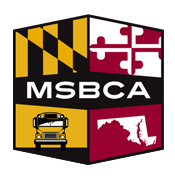 Dear Fellow Contractor,The Maryland School Bus Contractors Association will be hosting their Annual Convention & Trade Show from October 19-21, 2023 in Linthicum, Maryland. Mark your calendar and plan on spending a few days meeting fellow contractors from around the state to talk school buses, see new products/services being offered by vendors and have some fun. Registration, hotel and advertising materials are enclosed for Contractor Members. Remember your M.S.B.C.A. dues must be paid for you to attend. We are working on the seminar schedule and will have an updated agenda as the date nears. A tentative schedule is below for your reference. Updated information can be found on the website; mdschoobus.org, sign in or if you are not registered please do so. Please be aware of the deadline dates for the hotel, advertising and registration.This year we have attached a payment summary sheet for your convenience.  All payments will be sent to the address on the bottom of the Contractor Registration payment form. If you have any questions contact Joyce Glorioso at 443-686-0964 or email Joyce at ryantransporation@comcast.net.  Hope to see you in October! TENTATIVE SCHEDULE:Thursday October 19, 2023	7:00pm – 9:00pm			Early Registration & Hospitality RoomFriday October 20, 2023	8:30am – 4:00pm			Contractor Registration	9:30am – 1:00pm			Seminars10:00am – 5:00pm			Vendor Set UpLUNCH ON YOUR OWN2:00pm – 4:00pm			TBA7:00pm – 7:30pm			Contractor Registration7:30pm – 10:30pm			Trade ShowSaturday October 21, 2023	9:00am – 10:00am			Contractor Registration	9:15am – 10:00am			Vendor Roundtable Discussion	10:00am – 12:00pm			Outdoor Demonstrations and Buses on Display	12:00pm – 1:45pm			Lunch	2:00pm – 4:00pm			Business meeting & Election of Officers	4:00pm – 4:30pm			Executive Board Meeting for current & newly elected officers	7:00pm – 7:30pm			Reception	7:30pm – 10:00pm			Banquet & Casino NightCONTRACTOR MEMBER CONVENTION REGISTRTION INFORMATIONRegistration descriptions & cost.Full Registration: Includes free gift, calendar, hospitality room during the event. Friday; seminars, seminar snack breaks and trade show. Saturday; seminars, lunch, meeting, reception & banquet. $ 230.00Friday Only Registration: Includes seminars, snack breaks & trade show. $ 130.00Trade Show Only: Friday evening trade show only. $ 90.00Children 16 & under trade show only admittance. $ 30.00Saturday Only Registration: Includes Outside Seminars & Meeting (No Meals) $ 50.00Saturday Lunch only: $ 40.00	Saturday Reception & Banquet only: $ 60.00REGISTRATION DEADLINE: TUESDAY, OCTOBER 6, 2023Meals and Trade Show cannot be guaranteed after the registration deadline or the day of the event.  Please complete the Registration information sheet and the Contractor Registration Payment form. Both should be returned with payment to the address on the bottom of the payment form. If you would like to pay with a credit card contact Joyce Glorioso @ 443-686-0964 to make arrangements. Note there is a fee for using a credit card.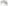 CONVENTION HOTEL RESERVATIONS:Embassy Suites @ BWI Airport1300 Concourse DriveLinthicum, MD 21090DATE: October 19-21, 2023RESERVATIONS CALL 410-850-0747 (MENTION MSBCA CONVENTION)All rooms are full efficiencies (units with kitchenette) and FREE Breakfast ROOM RATE (per night): Double/Double $119.00RESERVATION CUT OFF DATE: OCTOBER 5, 2023	CALL TODAY!!!!!  DON’T DELAY.IMPORTANT INFORMATIONThis year we will be having a casino night for entertainment at the banquet!  This was a huge success in the past and we are hoping to have the same success this year but we need your help to make this happen! If you or your County Association would like to donate cash or prizes towards our casino night, please do so on the payment form included in this packet, or call Tammy Smithson @ 410-808-1197. If you need assistance, have a question etc., contact 443-686-0964. Joyce Glorioso can assist you.CONTRACTOR REGISTRATIONCompany Name: ___________________________________ Contact: __________________________Address: ___________________________________________________________________________City: ____________________________ State: ____________________ Zip: _____________________County: __________________________ email/phone #: _____________________________________Names of Attendees: (name as you want to appear on name badge)____________________________________________________________________________________________________________________________________________________________________________________________________________________________________________________________________________________________________________________________________If more space is needed use blank area below.REMEMBER TO RETURN THIS SHEET ALONG WITH THE PAYMENT SHEETMaryland School Bus Contractors AssociationAnnual Convention & Trade ShowContractor Registration Payment FormCompany Name: _______________________________ 	Contact Person: _____________________________County: __________________________________ Email/Phone #: __________________________________REGISTRATION DEADLINE OCTOBER 4, 2023_______________________________________________________________________________________Full Registration		# ___________ @ $230.00				$ ______________Friday Only Registration	# ___________ @ $130.00				$ ______________Trade Show Only		# ___________ @ $90.00				$ ______________Child Trade Show		# ___________ @ $30.00				$ ______________Saturday Only Registration	# ___________ @ $50.00				$ ______________Additional Lunch		# ___________ @ $40.00				$ ______________Additional Banquet		# ___________ @ $60.00				$ ______________ CALENDAR ADVERTISMENT (SEE ATTACHED FOR INFORMATION)¼ Page Ad			 ___________ @ $50.00				$ ______________½ Page Ad			 ___________ @ $80.00				$ ______________Full Page Ad			 ___________ @ $150.00				$ ______________DONATION TO CASINO NIGHT:  This will be for prizes for winners at the Casino Night Donation toward Casino Night Prizes.		(Any amount is greatly appreciated)	$ ______________TOTAL AMOUNT DUE								$ ______________	MAKE CHECKS PAYABLE TO: 		M.S.B.C.A.	MAIL FORMS & PAYMENT TO:		Joyce Glorioso						2914 Harford Road						Hydes, MD 21082For Credit Card Payment please contact Joyce Glorioso @ 443-686-0964 (there is a fee for this type of payment)PLEASE INCLUDE THIS FORM WITH PAYMENTCONVENTION CALENDARThe Maryland School Bus Contractors Association will do a calendar for 2023. Our Calendar will give YOUR business the opportunity to advertise YOUR products/services while also helping the Maryland School Bus Contractors. We also encourage Contractor members to advertise on the calendar to show your support of the Association.The calendar is printed in COLOR and one will be included in each full registration packet.  Additional calendars will be for sale if anyone is interested.   Thank you in advance for your support of the Maryland School Bus Contractors Association.__________________________________________________________________________________________________ALL ADS MUST BE E-MAILED!  Ads must be submitted in high-res PDF format.  Please reference MSBCA AD in the subject line of your email and include your name and contact information.  Send ads to ryantransportation@comcast.net .  If you have questions, please contact Joyce at the same email.  DEADLINE TO SUBMIT ADS IS SEPTEMBER 14, 2023 BY 5:00 PM.AD SIZE & COST:Full Page Ad											$ 150.00½ Page Ad											$ 80.00¼ Page Ad											$50.00ATTENTION:  This is a calendar so therefore limited in the number of ads we can accept. They will be on a 1st come, 1st serve basis so if you want to be in the calendar, get those ads in ASAP. If you are attending the Convention complete the advertising portion on the payment summary sheet.  If you are NOT attending complete information below, make check payable to MSBCA and remit to:				Joyce Glorioso				2914 Harford Road				Hydes, Maryland 21082REMEMBER TO E-MAIL YOUR AD TO:  ryantransportation@comcast.net __________________________________________________________________________________________________Business Name: ________________________________________________  Phone #: ____________________________Contractor Name: ______________________________________________  Phone #: _____________________________Email: _______________________________________________________  Ad Size: ______________________________County: ___________________________________________________Entertainment for this year’s banquet….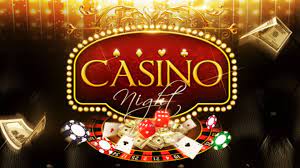 CASINO NIGHT!!!!!This year, K.Neal International  will be sponsoring a casino night. This event will take place in conjunction with Saturday evening’s banquet. Contractors will play casino games for “casino chips,” they will then go to an auction and “bid” on prizes with the chips they have accumulated.   We are relying on our vendors’ and members’ help with supplying auction items. We are asking our vendors and members to donate an item for the auction, the auction items are crucial to the success of the event. We have held this casino night in the past and it was a huge hit! Many contractors remember the evening of our last casino night and have requested to hold it again. Some examples of donations in the past are: TV’s, Speakers, game tickets, gift baskets, cases of products (oil, DEF, washer fluid), and Company merch. (Hats, shirts, mugs) these are all just ideas and examples.  Feel free to visit your local supply vendors and ask for donations. You can even get together as a county and sponsor an item. Every donation will be clearly announced with the donator’s name. We are asking for a $100 dollar minimum on donations. This is a fantastic opportunity to mingle with fellow contractors and participate in the “just for fun” bidding war!Please email the coordinator of the event Tammy Smithson at jtsmitty@verizon.net  with a donation RSVP by September 28th, we need to know how many donations we will receive to ensure the event is possible.  If you would like to donate but cannot attend the convention, she can also make those arrangements.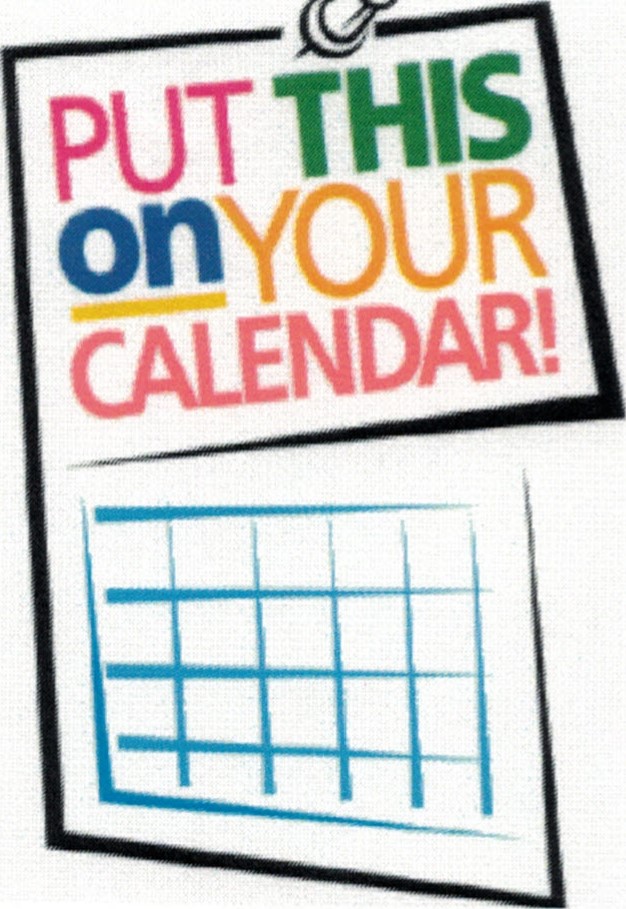 CHECK LIST___________	MAKE HOTEL RESERVATIONS___________	EMAIL AD TO JOYCE GLORIOSO___________	COMPLETE & MAIL REGISTRATION WITH PAYMENT.___________	SPREAD THE WORD TO FELLOW CONTRACTORS.___________	PACK